OFICINA DE PLANIFICACIÓN DEL ÁREA METROPOLITANA DE SAN SALVADOR (OPAMSS)UNIDAD DE ACCESO A LA INFORMACIÓN PÚBLICA (UAIP)GUIA DEL SISTEMA DE ARCHIVO INSTITUCIONAL OPAMSSSEGÚN LA NORMA INTERNACIONAL PARA DESCRIPCIÓN DE INSTITUCIONES CON ACERVO ARCHIVÍSTICOISDIAH (1ª. Ed.)SAN SALVADOR, JULIO 2018INTRODUCCIÓNLa presente Guía de descripción del Sistema de Archivo Institucional de COAMSS - OPAMSS, ha sido elaborada en base a la Norma Internacional para Descripción de Instituciones con Acervo Archivístico ISDIAH (1ª Ed.) Esta guía de descripción institucional se ha elaborado en el marco del cumplimiento a  la Ley de Acceso a la Información Pública LAIP, la cual contiene información referente a los fondos documentales, historias, marcos legales administrativos, informes técnicos, expedientes de trámites, estudios  investigaciones, planes de trabajo, acervo documental sobre el tema de control y planificación territorial.Definiciones:Fondo documental: Conjunto de impresos y manuscritos que tiene una biblioteca.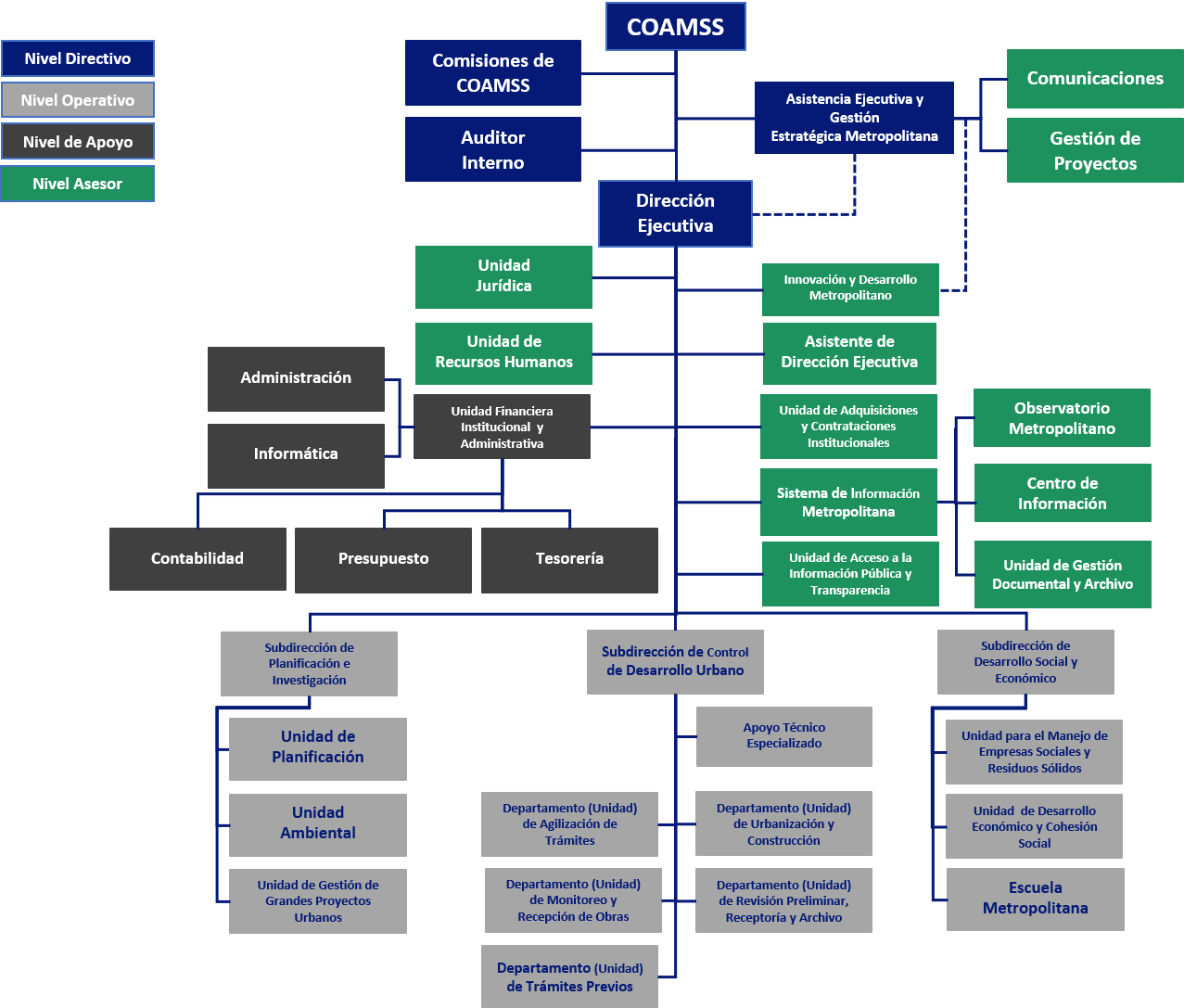 O P A M S SO P A M S S1.  ÁREA DE IDENTIFICACIÓN1.  ÁREA DE IDENTIFICACIÓN1.1 IdentificadorSV – OPAMSSEl Salvador  -  Oficina de Planificación del Área Metropolitana de San Salvador1.2 Forma autorizada del nombreOficina de Planificación del Área Metropolitana de San SalvadorConsejo de Alcaldes y Oficina de Planificación del Área Metropolitana de San Salvador1.3 Forma paralela del NombreOPAMSS1.4 Otras formas del NombreCOAMSS - OPAMSS1.5 Tipo de institución que conserva los fondos DocumentalesGestión: Entidad Autónoma MunicipalCiclo vital: Archivo Técnico, Archivos Administrativos de Gestión, Archivo de Gestión Tipología: Archivo gestión documental. 2. ÁREA DE CONTACTO2. ÁREA DE CONTACTO2.1 Localización y direcciónUnidad de Acceso a la Información Pública – UAIPArchivo InstitucionalFinal Diagonal San Carlos, 25c. Poniente y 15av. Norte,  col. Layco. San salvador.2.2 Teléfono, fax correo electrónicoPBX: (503) 2234-0600Fax: (503) 2234-0614Correo electrónico: informacion@opamss.org.sv2.3 Personas de contacto Oficial de Información – Marlene SolanoCorreo electrónico: marlene.solano@opamss.org.svResponsable de archivo Institucional – Jocelyn CastilloCorreo electrónico: ugda@opamss.org.sv3. ÁREA DE DESCRIPCIÓN3. ÁREA DE DESCRIPCIÓN3.1 Historia de la institución que custodia los fondos DocumentalesLa iniciativa de crear el Consejo de Alcaldes del Área Metropolitana de San Salvador, tiene su origen en 1986 a raíz del terremoto de octubre de ese mismo año, con la finalidad de favorecer la reconstrucción del Área en forma unida y gestionar proyectos comunes; en este orden las Alcaldesas y Alcaldes, amparados en la Constitución de la República y el Código Municipal, se constituyen legalmente como Consejo de Alcaldes del Área Metropolitana de San Salvador, COAMSS; según Estatuto en julio de 1987.Luego que se constituyera el COAMSS, los Gobernantes Locales integrantes del Consejo, visualizaron que sus municipios se habían convertido en una metrópoli, cuyos problemas no podían ser tratados en forma aislada; buscando soluciones integrales y basados en la Constitución de la República y el Código Municipal crean La Oficina de Planificación del Área Metropolitana de San Salvador, OPAMSS, en octubre de 1988; con el propósito de lograr las finalidades establecidas en su acuerdo de creación y la definen como un Ente Técnico Asesor que investiga, analiza y propone soluciones a la problemática que afecta el desarrollo urbano integral del Área Metropolitana de San Salvador.En noviembre de 1992, por medio del COAMSS, se presenta un Anteproyecto de Ley para ordenar el desarrollo del territorio y el 08 de diciembre de 1993, la Asamblea Legislativa de la República de El Salvador, emite la Ley de Desarrollo y Ordenamiento Territorial del Área Metropolitana de San Salvador y de los Municipios Aledaños, la cual tiene como objeto: Regular el ordenamiento territorial y el desarrollo urbano y rural del AMSS y Municipios Aledaños; y en la que se puede destacar que:Define el Área Metropolitana de San Salvador y de los Municipios Aledaños como una sola unidad urbanística o conurbación.Define los Organismos responsables de la planificación, coordinación y control del desarrollo territorial en el AMSS, a través del Marco Institucional, el cual reconoce al COAMSS y la OPAMSS, el primero, como Organismo administrador que ejerce las funciones en materia urbanística y la segunda, como Organismo técnico que actuará como Secretaría Ejecutiva del Consejo de Alcaldes.Da la facultad al COAMSS de aprobar el Reglamento a la Ley.Cede a la OPAMSS, la facultad de dar curso legal a los trámites necesarios para: calificar el uso del suelo en áreas permitidas, vedadas o restringidas, el otorgamiento de permisos parcelación o construcción; definir alineamientos viales y zonas de retiro; obtener el aval del municipio para la realización de proyectos, mediante el trámite de revisión vial y zonificación; y efectuar recepciones de obras a todo proyecto a realizar en el AMSS, que cumpla con los requerimientos.El COAMSS, el 18 de enero de 1994, reforma los Estatutos de la OPAMSS y la define como una Institución Autónoma Municipal, que tendrá autonomía administrativa, patrimonial, presupuestaria y con personería jurídica propia. Los objetivos de la OPAMSS se conciben para investigar y analizar los problemas de desarrollo del AMSS y dar asesoría al COAMSS por medio de programas y proyectos estratégicos que posibiliten el desarrollo integral del Área Metropolitana.Con la entrada en vigencia de la Ley de Desarrollo y Ordenamiento Territorial del Área Metropolitana de San Salvador y de los Municipios Aledaños, y la creación de su Reglamento en Abril del año 1995, estas instancias vieron fortalecida su actuación, ya que estos instrumentos de Ley reconocen sus fines en concordancia con las funciones y finalidades establecidas en sus Acuerdos de Creación (Estatutos).El COAMSS es el Órgano Directivo de la OPAMSS y para el cumplimiento de sus funciones nombra un(a) Director(a) Ejecutivo(a); la administración directa de la Oficina, la ejerce el COAMSS, a través de su Coordinador General y la Dirección Ejecutiva. La sostenibilidad de la OPAMSS procede de los aportes a que se obligan los Municipios, estableciendo tasas por la prestación de servicios en el área de control del desarrollo urbano, así como también de recursos procedentes de la ejecución de proyectos financiados por organismos de cooperación nacional e internacional.3.2 Contexto cultural y geográficoLa OPAMSS está situada en el Centro de San Salvador, en un edificio de dos niveles, ubicado en la Colonia Layco.3.3 Atribuciones /fuentes legalesDO T296 No.129; 14/07/87DO T306 No.24; 03/02/90DO T383 No.69; 17/04/09DO T414 No.55; 20/03/173.4 Estructura administrativaSe detallan las Unidades Administrativas que conforman la OPAMSS y su ente rector COAMSS.Así mismo se detalla la asignación de códigos por unidades, con el fin de organizar los archivos de forma jerárquica y con criterios funcionales.Detalle de Clasificaciones:Nota: Ver Organigrama en anexo.3.5 Gestion de documentos y política de ingresoEl Sistema de Archivo de la OPAMSS será único, se denominará Archivo de Gestión Documental y estará segmentado de acuerdo a las categorías que se describen a continuación: Centro de Documentación, Archivo Técnico Especializado y Archivo Administrativo Financiero.Cada acción de transferencia de documentos entre las unidades administrativas y la unidad de Archivo, será coordinada y supervisada para implementar dinámicas de trabajo eficientes que faciliten la recuperación de los documentos.Se conocerá y detallará la dinámica de flujo documental en cada una de las unidades o departamentos de OPAMSS.Los ingresos de documentos se efectúan por generación propia y por transferencia.3.6 EdificioEl Sistema de Archivo de Gestión Documental estará ubicado en el edificio de OPAMSS, donde se albergan los archivos de gestión.De acuerdo a las categorías de segmentación de archivo, el archivo técnico se ubicará siempre en el edificio de OPAMSS.3.7 Secciones y otras colecciones custodiadasLa OPAMSS cuenta con Archivo de Gestión que apoya a las actividades principales de la institución, además cuenta con un archivo especializado que contiene los expedientes de trámites realizados en OPAMSS y el archivo administrativo financiero.Parte de esta información está en proceso de ser ordenada cronológicamente y en atención a criterios de procedencia, los cuales darán inicio al proceso de clasificación de los documentos según normas archivísticas internacionales para descripción documental.3.8 Instrumentos de descripción, guías y publicaciones    Guía de Archivo (2018)4. ÁREA DE ACCESO4. ÁREA DE ACCESO4.1 Horarios de aperturaApertura al público: lunes a viernes de 8:00 a.m. a 12:30p.m. Y de 01:10p.m. A 4:00 p.m.Cerrado al público: sábado y domingoCerrado días de asueto y vacaciones: Semana Santa, 1° de mayo, 10 de mayo, 17 de junio, vacaciones de agosto, 15 de septiembre, 2 de noviembre y del 24 de diciembre al 02 de enero.4.2 Condiciones y requisitos para el uso y el acceso La solicitud de información se presenta al Oficial de Información por los medios disponibles, en la cual se deberá indicar el tipo de información que se solicita, la cual se gestionará en las instancias correspondientes.El acceso a la información es libre para todo el ciudadano, previo a la presentación del Documento Único de Identidad Personal (DUI) o pasaporte, carné de minoridad, carnet de residencia en el caso de usuarios extranjeros que requieran información.Únicamente se requerirá autorización expresa del    responsable del Archivo Técnico Especializado para la consulta de:Expedientes de TrámitesDocumentación en proceso de clasificación y descripción.Rollo de Planos de Expedientes de TrámitesOriginales que están disponibles o copia digital.4.3 AccesibilidadLa infraestructura de la UAIPT está ubicada en las instalaciones del edificio de OPAMSS, en Final Diagonal San Carlos, Entre 25 C. Pte. y 15 Av. Norte, Col. Layco,  San Salvador.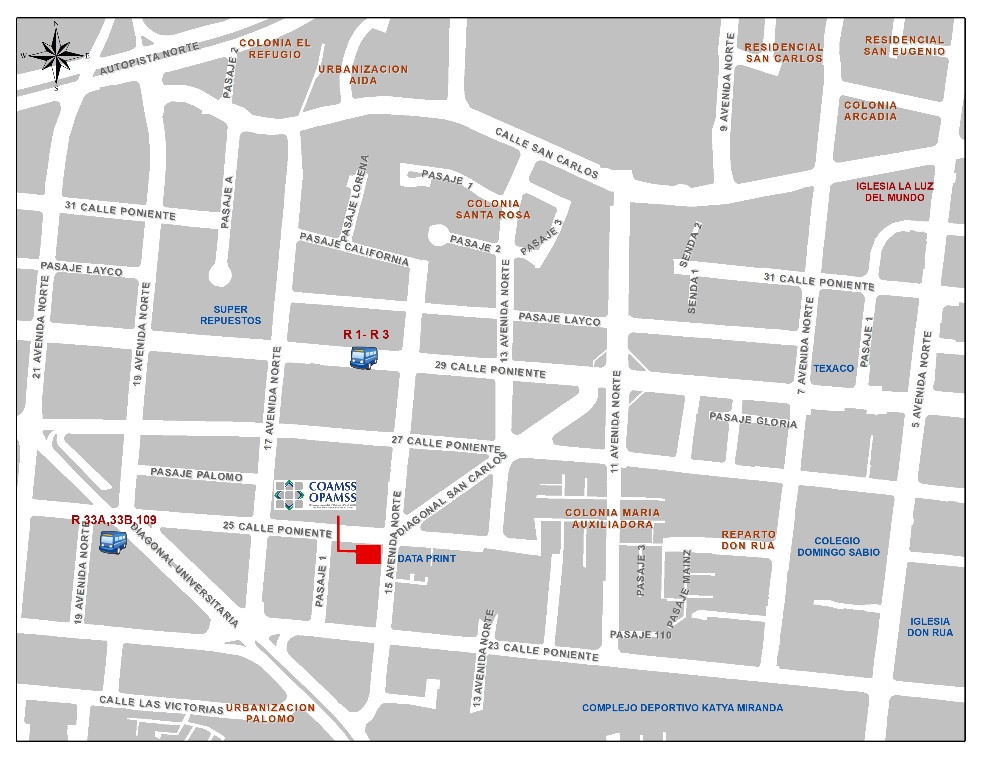 La entrada principal a OPAMSS se encuentra sobre la 15 Av. Norte, entrando por el parqueo, luego el área de recepción y después pasando por el Departamento de Revisión Preliminar.5. ÁREA DE SERVICIOS5. ÁREA DE SERVICIOS5.1 Servicios de ayuda a la investigación Dentro de la segmentación de la información, se cuenta con un centro de documentación especializado en temas de desarrollo, ordenamientos territoriales y afines al desempeño de la institución.5.2 Servicios de reproducción Se presta el servicio de fotocopia simple y certificada de acuerdo a los costos establecidos en las tasas aprobadas por el Consejo de Alcaldes del AMSS.5.3 Espacios públicos Los espacios públicos en el edificio son: el área de recepción, parqueo, baños para ambos sexos, dentro de las instalaciones se cuenta con un espacio adecuado para la atención de un número mínimo de solicitantes que requieran documentos y/o realizar consultas. 6. ÁREA DE CONTROL6. ÁREA DE CONTROL6.1 Identificador de la descripciónSV – OPAMSSEl Salvador – Oficina de Planificación del Área Metropolitana de San Salvador6.2 Identificador de la institución OPAMSSOficina de Planificación del Área Metropolitana de San Salvador6.3 Reglas y/o convencionesISDIAH6.4 Estado de elaboración Descripción definitiva6.5 Nivel de detalleDescripción total6.6 Fechas de creación, revisión o eliminación2016-01-31 CREACIÓN2018-07-16 REVISIÓN Y ACTUALIZACIÓN6.7 Lengua (s) y escrituras (s)Español - Spa 6.8 FuentesSitio web de OPAMSS http://www.opamss.org.sv6.9 Notas de mantenimientoJocelyn Castillo, Técnica de la Unidad de Gestión Documental y Archivo